___________________  Mavzu:  Elektron pochta xizmati tuzilmasiFan:   Informatika	 								№ 32Darsning maqsadi:Ta’limiy:    O’quvchilarga elektron pochta xizmati tuzilmalarini o’rgatisj va tushunchalar berish.Rivojlantiruvchi:    O’quvchilarni mustaqil fikrlarini oshirish va rivojlantirish.Tarbiyaviy:          Vatanini sevish, milliy va  umuminsoniy qadriyatlarga hurmatda bo‘lish, odob-axloq qoidalariga rioya  qilishni singdirish.Tayanch va fanga oid kompetensiyalar:TK: ishlash, saqlash, ulardan foydalana olish, ularning xavfsizligini ta’minlash, mediamadaniyatga ega bo‘lish.FK: axborot xavfsizligini ta’minlaydigan usullardan foydalanib axborot uzata oladi;  matn va jadval protsessorlari, taqdimot dasturlari yordamida hujjatlarni pochta orqali uzata oladi;Dars usuli:   suhbat, tushuntirish, “Savol-javob” metodi, “Rasmli boshqotirma” , “To‘g‘risini top”,”Yosh aktyor”o‘yinlari.Dars turi:  Yangi bilim berish.O’quv jarayonining amaliga oshirish texnologiyasi:O’qitish usullari:     blits-so’rov,  savol-javob.O’qitish shakllari:   guruhlara ishlash, frontal, jamoaviy.O’qitish vositalari:11-sinf darsligi, mavzuga oid dars taqdimoti, Monitoring va baholash:  og’zaki va test nazorati, amaliy vazifalar.Darsning borishi:Tashkiliy qism:O’quvchilar bilan salomlashishXonani va o’quvchilarni darsga tayyorliklarini kuzatishYo’qlamani aniqlashNavbatchi axboroti.Siyosiy daqiqa.Darsning maqsad va vazifalarini qo’yish.Tayanch bilimlarning faollashtirish.Uyga vazifalarini tekshirish va o’tilgan mavzuni mustahkamlash.Elektron hukumat faoliyati nechta yo‘nalishdan iborat?Yagona interaktiv davlat xizmatlari portali (my.gov.uz)ning imkoni-
yatlari bilan tanishib chiqing.Dars materiallarini tushuntirish (materiallarni tushuntirish dars prezentatsiyasi va videorolik, amaliy harakatlar, tayyor ishlar ko’rgazmasini namoyish qilish bilan  birgalikda olib boriladi).Nazariy qism:Elektron pochta (EP) o‘z faoliyatini o‘tgan asming 70-yilidan boshlagan. Intemetning eng birinchi xizmat turlaridan bo‘lib, butun olam to‘rida eng asosiy muloqot vositasiga aylandi. Uning ishlash prinsipi juda sodda bo‘lib, kompyuterda kerakli shaxsga elektron xat jo‘natiladi. Ushbu xat murakkab bog‘langan to‘rlardan o‘tib kerakli manzilga borib yetadi. Intemetda elektron pochta orqali xat jo‘natish tuzilmasi quyidagicha:Tuzilmadagi qisqartmalaming yoyilmasi quyidagicha:Mail User Agent (MUA) - foydalanuvchining agenti sifatida elektron xatlami tayyorlash, uzatish, qabul qilish va ко‘rib chiqish vazifasini bajaradi va foydalanuvchining kompyuterida o‘matiladi. Xuddu shuningdek, foydalanuvchining agenti sifatida: Microsoft Outlook, Netscape Communicator, The Bat, Eudora, Elm, Pine va boshqalar bo‘lishi mumkin. Hozirgi paytda CGI interfeysini qo‘llab, xavfsiz HTTPS protokollari asosida web-brauzer yorda mida faoliyat olib boruvchi agentlar qo‘llanilmoqda;Local Delivery Agent (LDA) - lokal tarmoq orqali yetkazuvchi agent-lik;Message Submission Agent (MSA) - xabar j о ‘natish agentligi;Mail Transfer Agent (MTA) - pochta serveri elektron xabarlar Internet tizimidan o‘tib boruvchi tugunlardir. MUA vositasida tayyorlangan xabar bir yoki bir necha MTA lardan o‘tib Internet omborxonasidagi alohida foyda- lanuvchiga tegishli LDA ga tushadi. MTA ga manzillami tahlil qilish va shu asosda xabar marshrutini aniqlash vazifasi yuklatiladi. MTA uzatilayotgan xabarlami qayta ishlab, virusga tekshiradi, anonim xat - spamlami muoma- ladan chiqaradi.Hozirgi paytda MTA vazifalarini amalga oshiruvchi Postfix, smail, gmail, exim va boshqa dasturlar ham mavjud.DNS-Intemet server.Elektron pochta orqali faqat matn emas, balki jadval, chizmalar, tovush va video fayllami ham jo‘natish mumkin. Bunda pochta bo‘limi xizmatini pochta serveri, pochta uzatish vazifasini Internet kanallari bajaradi. Bu yerda shaxsiy pochta qutisi - foydalanuvchining kiruvchi va chiquvchi xatlarini o‘zida saqlashga mo‘ljallangan pochta serveri diskidagi may don hisoblanib kompyuteming xotirasini egallamaydi. Server diskidagi maydonga yandex.ru foydalanuvchisiga 10 GB, mail.ruga 8 GB, gmail.comga esa 15 GB xotira ya- cheykasi ajratiladi.E-mail address turlari: gmail.com, yandex.ru, mail.m, inbox.uz, umail.uz. Ushbu web-saytlaming qaysi biri bilan ishlashning farqi yo‘q, foydalanuvchining o‘ziga havola etiladi.Elektron pochta. Foydalanuvchining elektron manzilining umumiy tuzil- masi quyidagicha: pochta nomi@sayt nomi. domen (info@umail.uz)0‘zbekistonda .uz domenida xat olish va xat yuborishga ommalashgan web-sayt umail.uz va inbox.uz bo‘lib, dastlab umail.uz web-saytida elektron pochta ochish usulini ko‘rib o‘tamiz. Buning uchun ID.uz web-saytiga kira- miz va “Ro‘yxatdan o‘tish Parolni qayta tiklash” yozuvi tanlanadi.Natijada ekranda foydalanuvchining login, familiyasi, ismi, otasining ismi, umail.uz da pochta qutisi ochish, asosiy pochta qutisi, maqbul parol parolni qayta kiriting qatorlar va ro‘yxatdan о ‘tkazish uchun tavsiya etiladigan qator va kod haqidagi ro‘yxatga olish muloqot oynasi paydo bo‘ladi. Ushbu oynadagi qatorlar to‘ldirilib, “Jo‘natish” tugmasi bosiladi. Yuqoridagi ketma-ketlikdan so‘ng, umail.uz sayti yuklanib, “Pochtaga ID.uz orqali kirish” qatoriga ro‘yxatdan o‘tkazilgan nazarov2018 elektron manzil kiritiladi. “Kirish” tugmasini bosish orqali navbatdagi oynaga o‘tiladi va parol kiritish qatoriga ro‘yxatdan o‘tkaziladigan parol kiritilib “Kirish” tugmasi bosilib, navbatdagi oynaga o‘tiladi. Hosil bo‘lgan oynadan заполнитьyozuvini tanlash orqali navbatdagi oynaga o‘tiladi va unga mobil telefon raqami kiritilib, Отправить код подтверждения tugmasi bosilib, ro‘yxatdan o‘tish uchun kod olinadi (kiritilgan telefon raqamiga kod yuboriladi).Aniqlangan kod kiritilib, Подтвердить tugmasini bosish orqali navbatdagi oynaga o‘tilib, “Ruxsat berish” tugmasi bosiladi. Natijada sizning shaxsiy elektron pochtangiz paydo bo‘ladi.Yaratilgan elektron pochta orqali ma’lumotlami jo‘natish va qabul qilib olish imkoniyati yaratiladi.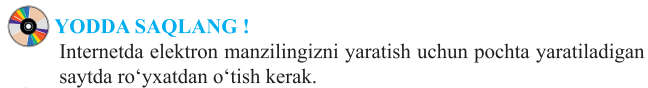 Amaliy ish:Elektron pochta serveri qanday vazifani bajaradi?Intemetda o‘zingiz uchun elektron manzilingizni yarating.Darsga yakun yasash:O’quvchilarni olgan bilimlari hamda qilgan ishlarini nazorat qilib  baholash, ularni yo’l qo’ygan kamchiliklarini to’g’irlash.Uyga vazifa berish:		 Elektron manzilingiz orqali do‘stlaringizga xabar yuboring.Elektron manzilingizga o‘zingizni rasmingizni joylashtiring.O’IBDO’:		____________		__________________                                                                     (imzo)                                                    (F.I.SH.)Adxamjon_Vahobov          +99890 300 02 21            @rishton7Sana:Sinf:11-A11-B11-V11-G